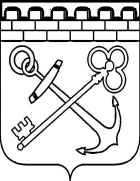 КОМИТЕТ ПО ТОПЛИВНО-ЭНЕРГЕТИЧЕСКОМУ КОМПЛЕКСУ ЛЕНИНГРАДСКОЙ ОБЛАСТИПРИКАЗ« __ » ________  2020 г.	 							        № ____ОБ УТВЕРЖДЕНИИ КРИТЕРИЕВ И ПОКАЗАТЕЛЕЙ ЭФФЕКТИВНОСТИИ РЕЗУЛЬТАТИВНОСТИ ДЕЯТЕЛЬНОСТИ ПОДВЕДОМСТВЕННОГО КОМИТЕТУ ПО ТОПЛИВНО-ЭНЕРГЕТИЧЕСКОМУ КОМПЛЕКСУ ЛЕНИНГРАДСКОЙ ОБЛАСТИ ГОСУДАРСТВЕННОГО КАЗЕННОГО УЧРЕЖДЕНИЯ ЛЕНИНГРАДСКОЙ ОБЛАСТИ«ЦЕНТР ЭНЕРГОСБЕРЕЖЕНИЯ И ПОВЫШЕНИЯ ЭНЕРГОЭФФЕКТИВНОСТИ ЛЕНИНГРАДСКОЙ ОБЛАСТИ» И ЕГО ДИРЕКТОРАВо исполнение пункта 4.9 положения «О системах оплаты труда
в государственных учреждениях Ленинградской области по видам экономической деятельности», утвержденного постановлением Правительства Ленинградской области №262 от 30.04.2020 года, и в целях реализации положений областного закона Ленинградской области от 20 декабря 2019 года № 103-03 «Об оплате труда работников государственных учреждений Ленинградской области»
п р и к а з ы в а ю:1. Утвердить критерии и показатели эффективности и результативности деятельности подведомственного комитету по топливно-энергетическому комплексу Ленинградской области (далее – комитет) государственного казенного учреждения Ленинградской области «Центр энергосбережения и повышения энергоэффективности Ленинградской области» и его директора согласно приложению 1 к настоящему приказу.2. Утвердить отчетную форму о выполнении показателей эффективности и результативности деятельности подведомственного комитету государственного казенного учреждения Ленинградской области «Центр энергосбережения и повышения энергоэффективности Ленинградской области» и его директора согласно приложению 2 к настоящему приказу.3. Установить значение показателя «плановое соотношение стимулирующих выплат и базовой части заработной платы для руководителей государственных казенных учреждений Ленинградской области» согласно п. 6.2 Положения 
«О системах оплаты труда в государственных учреждениях Ленинградской области по видам экономической деятельности», утвержденного постановлением Правительства Ленинградской области №262 от 30.04.2020, в размере 0,515.4. Признать утратившим силу приказ комитета № 2 от 27 февраля 2014 года «Об утверждении критериев и показателей эффективности и результативности деятельности подведомственного государственного казенного учреждения Ленинградской области «Центр энергосбережения и повышения энергоэффективности Ленинградской области» и его директора».5. Настоящий приказ распространяет свое действие на правоотношения, возникшие с 1 августа 2020 года. 6. Контроль за исполнением настоящего приказа оставляю за собой.Председатель комитета								       Ю.В. АндреевПриложение 1к приказу комитетапо топливно-энергетическомукомплексу Ленинградской областиот __.__.___№__ КРИТЕРИИ И ПОКАЗАТЕЛИЭФФЕКТИВНОСТИ И РЕЗУЛЬТАТИВНОСТИ ДЕЯТЕЛЬНОСТИПОДВЕДОМСТВЕННОГО КОМИТЕТУ ПО ТОПЛИВНО-ЭНЕРГЕТИЧЕСКОМУ КОМПЛЕКСУ ЛЕНИНГРАДСКОЙ ОБЛАСТИ ГОСУДАРСТВЕННОГО КАЗЕННОГО УЧРЕЖДЕНИЯЛЕНИНГРАДСКОЙ ОБЛАСТИ «ЦЕНТР ЭНЕРГОСБЕРЕЖЕНИЯ И ПОВЫШЕНИЯЭНЕРГОЭФФЕКТИВНОСТИ ЛЕНИНГРАДСКОЙ ОБЛАСТИ» 
И ЕГО ДИРЕКТОРАПри получении максимального количества баллов по разделам 1 и 3 директор получает ежемесячную премию в размере 50% от оклада.При получении максимального количества баллов по разделу 2 директор получает ежемесячную премию в размере 16% от оклада.При выполнении особо важных и сложных заданий и поручений директор получает ежемесячную премию в размере 5% от оклада.Средства экономии фонда заработной платы могут быть распределены на годовую премию.Объем фактически начисляемой премии рассчитывается пропорционально баллам, полученным в соответствующем разделе.В соответствии с п.4.23 положения «О системах оплаты труда в государственных учреждениях Ленинградской области по видам экономической деятельности», утвержденного постановлением Правительства Ленинградской области №262 от 30.04.2020 размер стимулирующих выплат директору может быть уменьшен до 100 % в случаях:выявления в отчетном периоде фактов нецелевого использования бюджетных средств;выявления в отчетном периоде фактов представления недостоверной (искаженной) отчетности о значениях критериев и показателей эффективности, повлекшей установление необоснованно высоких размеров премиальных выплат по итогам работы;наличия задолженности по выплате заработной платы работникам учреждения по итогам хотя бы одного месяца отчетного периода (за исключением задолженности, возникшей по вине третьих лиц, а также оспариваемой в судебном порядке).Приложение 2к приказу комитетапо топливно-энергетическомукомплексу Ленинградской областиот __.__.___№__ ОТЧЕТНАЯ  ФОРМА О ВЫПОЛНЕНИИ ПОКАЗАТЕЛЕЙ ЭФФЕКТИВНОСТИ И РЕЗУЛЬТАТИВНОСТИ ДЕЯТЕЛЬНОСТИ ПОДВЕДОМСТВЕННОГО КОМИТЕТУ ГОСУДАРСТВЕННОГО КАЗЕННОГО УЧРЕЖДЕНИЯ ЛЕНИНГРАДСКОЙ ОБЛАСТИ «ЦЕНТР ЭНЕРГОСБЕРЕЖЕНИЯ И ПОВЫШЕНИЯ ЭНЕРГОЭФФЕКТИВНОСТИ ЛЕНИНГРАДСКОЙ ОБЛАСТИ» (ДАЛЕЕ – УЧРЕЖДЕНИЕ, ГКУ ЛО «ЦЭПЭ ЛО") И ЕГО ДИРЕКТОРАОтчетная форма за ___________ 20__ годаДиректор ГКУ ЛО «ЦЭПЭ ЛО»№ п/пНаименование критерия эффективности и результативности деятельности директора учрежденияНаименование показателяЕд. изм. показателяФорма отчетностиПериодичность представления отчетностиОценка исполнения показателя в баллах1. Основная деятельность учреждения/Исполнительская дисциплина1. Основная деятельность учреждения/Исполнительская дисциплина1. Основная деятельность учреждения/Исполнительская дисциплина1. Основная деятельность учреждения/Исполнительская дисциплина1. Основная деятельность учреждения/Исполнительская дисциплина1. Основная деятельность учреждения/Исполнительская дисциплина1. Основная деятельность учреждения/Исполнительская дисциплина1Исполнение заданий и поручений комитета по топливно-энергетическому комплексу Ленинградской области (далее – Комитет) своевременно и в надлежащем объемеДоля заданий и поручений, исполненных своевременно и в надлежащем объеме%Доклад директора государственного казенного учреждения Ленинградской области «Центр энергосбережения и повышения энергоэффективности Ленинградской области (далее – Учреждение). Отчетная форма в соответствии с приложением 2Ежемесячно, в последний рабочий день месяцаболее 95% - 25 бот 70% до 95% - 20 бот 50% до 70% - 15 бменее 50% - 0 б2Выполнение планов работы Учреждения, утвержденных в установленном порядкеДоля исполненных мероприятий из числа запланированных%Доклад директора Учреждения. Отчетная форма в соответствии с приложением 2Ежемесячно, в последний рабочий день месяцаболее 95% - 25 бот 70% до 95% - 20 бот 50% до 70% - 15 бменее 50% - 0 б3Исполнение нормативных правовых актов Ленинградской области, а также приказов, распоряжений КомитетаДоля своевременно исполненных НПА Ленинградской области, приказов и распоряжений Отраслевого органа%Доклад директора Учреждения. Отчетная форма в соответствии с приложением 2Ежемесячно, в последний рабочий день месяцаболее 95% - 25 бот 70% до 95% - 20 бот 50% до 70% - 15 бменее 50% - 0 бМаксимальное количество баллов, полученных по основной деятельности учреждения, составляет 75 балловМаксимальное количество баллов, полученных по основной деятельности учреждения, составляет 75 балловМаксимальное количество баллов, полученных по основной деятельности учреждения, составляет 75 балловМаксимальное количество баллов, полученных по основной деятельности учреждения, составляет 75 балловМаксимальное количество баллов, полученных по основной деятельности учреждения, составляет 75 балловМаксимальное количество баллов, полученных по основной деятельности учреждения, составляет 75 балловМаксимальное количество баллов, полученных по основной деятельности учреждения, составляет 75 баллов2. Финансово-экономическая деятельность учреждения2. Финансово-экономическая деятельность учреждения2. Финансово-экономическая деятельность учреждения2. Финансово-экономическая деятельность учреждения2. Финансово-экономическая деятельность учреждения2. Финансово-экономическая деятельность учреждения2. Финансово-экономическая деятельность учреждения4Своевременность выплаты заработной платы, уплаты налогов, сборов и иных платежейКоличество случаев задержки выплаты заработной платы, уплаты налогов, сборов и иных платежейфактДоклад директора УчрежденияЕжемесячно, в последний рабочий день месяцаОтсутствие случаев нарушения сроков - 5 б1 случай - 3 б2 случая - 0 б5Своевременность представления документов и материалов для составления проекта областного бюджета Ленинградской области и ежемесячной и годовой отчетностей об исполнении областного бюджетаКоличество случаев несвоевременно представленных в отчетном году документов и материалов для составления проекта областного бюджета Ленинградской области ежемесячной и годовой отчетностей об исполнении областного бюджетафактДоклад директора  УчрежденияЕжемесячно, в последний рабочий день месяцаОтсутствие случаев нарушения сроков - 10 бОтсутствие необходимости предоставления - 10 бПри несвоевременном предоставлении - 0 б6Отсутствие возвращенных комитетом финансов заявок на оплату расходов казенного учреждения,  при осуществлении процедуры санкционирования расходов за счет средств областного бюджетаКоличество возвращенных комитетом финансов Ленинградской области заявок на оплату расходов казенного учреждения  при осуществлении процедуры санкционирования расходов за счет средств областного бюджетафактДоклад директора УчрежденияЕжемесячно, в последний рабочий день месяцаПри отсутствии заявок - 5 бПри наличии 1 и более возвращенных заявок - 0 бМаксимальное количество баллов, полученных по финансово-экономической деятельности учреждения, составляет 20 балловМаксимальное количество баллов, полученных по финансово-экономической деятельности учреждения, составляет 20 балловМаксимальное количество баллов, полученных по финансово-экономической деятельности учреждения, составляет 20 балловМаксимальное количество баллов, полученных по финансово-экономической деятельности учреждения, составляет 20 балловМаксимальное количество баллов, полученных по финансово-экономической деятельности учреждения, составляет 20 балловМаксимальное количество баллов, полученных по финансово-экономической деятельности учреждения, составляет 20 балловМаксимальное количество баллов, полученных по финансово-экономической деятельности учреждения, составляет 20 баллов3. Деятельность учреждения, направленная на работу с кадрами3. Деятельность учреждения, направленная на работу с кадрами3. Деятельность учреждения, направленная на работу с кадрами3. Деятельность учреждения, направленная на работу с кадрами3. Деятельность учреждения, направленная на работу с кадрами3. Деятельность учреждения, направленная на работу с кадрами3. Деятельность учреждения, направленная на работу с кадрами7Укомплектованность учреждения основным персоналомДоля занятых работников к установленному числу рабочих мест%Доклад директора Учреждения. Отчетная форма в соответствии с приложением 2Ежемесячно, в последний рабочий день месяцаболее 90% - 10 бот 80% до 90% - 5 бменее 80% - 0 б8Обеспечение учета и сохранности документов по личному составу, а также своевременная передача их на государственное хранение в установленном порядкеКоличество случаев нарушения правил учета, сохранности и архивирования документовединицаДоклад директора Учреждения. Отчетная форма в соответствии с приложением 2Ежемесячно, в последний рабочий день месяцаОтсутствие случаев нарушений - 10 б1 сл. - 8 б2 сл. - 5 б3 сл. и более - 0 б9Обеспечение сохранности имущества, переданного на правах оперативного управленияКоличество случаев нарушения сохранности и использования не по назначению переданного Учреждению имущества единицаДоклад директора Учреждения. Отчетная форма в соответствии с приложением 2Ежемесячно, в последний рабочий день месяцаОтсутствие случаев нарушений - 10 б1 сл. - 8 б2 сл. - 5 б3 сл. и более - 0 бМаксимальное количество баллов, полученных по кадровой деятельности Учреждения, составляет 30 балловМаксимальное количество баллов, полученных по кадровой деятельности Учреждения, составляет 30 балловМаксимальное количество баллов, полученных по кадровой деятельности Учреждения, составляет 30 балловМаксимальное количество баллов, полученных по кадровой деятельности Учреждения, составляет 30 балловМаксимальное количество баллов, полученных по кадровой деятельности Учреждения, составляет 30 балловМаксимальное количество баллов, полученных по кадровой деятельности Учреждения, составляет 30 балловМаксимальное количество баллов, полученных по кадровой деятельности Учреждения, составляет 30 балловN п/пНаименование критерия эффективности и результативности деятельности руководителя учрежденияНаименование показателяЕдиница измерения показателяФактически достигнутый показатель1. Основная деятельность учреждения/Исполнительская дисциплина1. Основная деятельность учреждения/Исполнительская дисциплина1. Основная деятельность учреждения/Исполнительская дисциплина1. Основная деятельность учреждения/Исполнительская дисциплина1. Основная деятельность учреждения/Исполнительская дисциплина1Исполнение заданий и поручений комитета по топливно-энергетическому комплексу Ленинградской области (далее – Комитет)  своевременно и в надлежащем объемеДоля заданий и поручений, исполненных своевременно и в надлежащем объеме%2Выполнение планов работы Учреждения, утвержденных в установленном порядкеДоля исполненных мероприятий из числа запланированных%3Исполнение нормативных правовых актов Ленинградской области, а также приказов, распоряжений КомитетаДоля своевременно исполненных НПА Ленинградской области, приказов и распоряжений Комитета%Максимальное количество баллов, полученных по основной деятельности учреждения, составляет 75 балловМаксимальное количество баллов, полученных по основной деятельности учреждения, составляет 75 балловМаксимальное количество баллов, полученных по основной деятельности учреждения, составляет 75 балловМаксимальное количество баллов, полученных по основной деятельности учреждения, составляет 75 балловМаксимальное количество баллов, полученных по основной деятельности учреждения, составляет 75 баллов2. Финансово-экономическая деятельность учреждения2. Финансово-экономическая деятельность учреждения2. Финансово-экономическая деятельность учреждения2. Финансово-экономическая деятельность учреждения2. Финансово-экономическая деятельность учреждения4Своевременность выплаты заработной платы, уплаты налогов, сборов и иных платежейКоличество случаев задержки выплаты заработной платы, уплаты налогов, сборов и иных платежейединица5Своевременность представления документов и материалов для составления проекта областного бюджета Ленинградской области и ежемесячной и годовой отчетностей об исполнении областного бюджетаКоличество случаев несвоевременно представленных в отчетном году документов и материалов для составления проекта областного бюджета Ленинградской области ежемесячной и годовой отчетностей об исполнении областного бюджетаединица6Отсутствие возвращенных комитетом финансов Ленинградской области заявок на оплату расходов казенного учреждения,  при осуществлении процедуры санкционирования расходов за счет средств областного бюджетаКоличество возвращенных комитетом финансов Ленинградской области заявок на оплату расходов казенного учреждения  при осуществлении процедуры санкционирования расходов за счет средств областного бюджетаединицаМаксимальное количество баллов, полученных по финансово-экономической деятельности учреждения, составляет 20 балловМаксимальное количество баллов, полученных по финансово-экономической деятельности учреждения, составляет 20 балловМаксимальное количество баллов, полученных по финансово-экономической деятельности учреждения, составляет 20 балловМаксимальное количество баллов, полученных по финансово-экономической деятельности учреждения, составляет 20 балловМаксимальное количество баллов, полученных по финансово-экономической деятельности учреждения, составляет 20 баллов3. Деятельность учреждения, направленная на работу с кадрами3. Деятельность учреждения, направленная на работу с кадрами3. Деятельность учреждения, направленная на работу с кадрами3. Деятельность учреждения, направленная на работу с кадрами3. Деятельность учреждения, направленная на работу с кадрами7Укомплектованность учреждения основным персоналомДоля занятых работников к установленному числу рабочих мест%8Обеспечение учета и сохранности документов по личному составу, а также своевременная передача их на государственное хранение в установленном порядкеКоличество случаев нарушения правил учета, сохранности и архивирования документовединица9Обеспечение сохранности имущества Собственника, переданного на правах оперативного управленияКоличество случаев нарушения сохранности и использования не по назначению переданного Учреждению имущества Собственникаединица